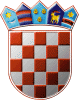 REPUBLIKA HRVATSKAOPĆINSKO IZBORNO POVJERENSTVOOPĆINE KUKLJICAKLASA: 012-01/23-01/01URBROJ: 2198-22-04-23-01KUKLJICA, 31. ožujka 2023.Na osnovi članaka 22. i 26. stavka 1. podstavka 1. i članka 53. stavka 4. Zakona o lokalnim izborima („Narodne novine“, broj 144/12, 121/16, 98/19, 42/20, 144/20 i 37/21), Općinsko izborno povjerenstvo Općine KUKLJICA, odlučujući o prijedlogu kandidacijske liste predlagatelja MARIN BOŠKO, MILORAD KOŠĆICA, DRAGANA FILIPI, utvrdilo je, prihvatilo i objavljuje PRAVOVALJANU KANDIDACIJSKU LISTUZA IZBOR ČLANOVA OPĆINSKOG VIJEĆAOPĆINE KUKLJICANositelj kandidacijske liste: MARIN BOŠKOKandidatkinje/kandidati:MARIN BOŠKO; ; KUKLJICA, KUKLJICA ULICA II 59; rođ: 05.01.1980.; OIB: 91283230654; MMILORAD KOŠĆICA; ; KUKLJICA, KUKLJICA ULICA VIII 78; rođ: 18.02.1955.; OIB: 74505646355; MDRAGANA FILIPI; ; KUKLJICA, KUKLJICA ULICA IV 2; rođ: 07.11.1963.; OIB: 12780696981; ŽANTE KORČULANIĆ; ; KUKLJICA, KUKLJICA ULICA VII 17; rođ: 13.02.1947.; OIB: 04134139361; MDANIEL ČERNAK; ; KUKLJICA, KUKLJICA ULICA I 21; rođ: 14.07.1974.; OIB: 15269765141; MZRINKA BENIĆ; ; KUKLJICA, KUKLJICA ULICA VII 16; rođ: 13.04.1980.; OIB: 48976952466; ŽMARIJA ŠARLIJA; ; KUKLJICA, KUKLJICA ULICA IX 7; rođ: 07.09.1989.; OIB: 31127665410; ŽREPUBLIKA HRVATSKAOPĆINSKO IZBORNO POVJERENSTVOOPĆINE KUKLJICAKLASA: 012-01/23-01/02URBROJ: 2198-22-04-23-01 KUKLJICA, 31. ožujka 2023.Na osnovi članaka 22. i 26. stavka 1. podstavka 1. i članka 53. stavka 4. Zakona o lokalnim izborima („Narodne novine“, broj 144/12, 121/16, 98/19, 42/20, 144/20 i 37/21), Općinsko izborno povjerenstvo Općine KUKLJICA, odlučujući o prijedlogu kandidacijske liste predlagatelja HRVATSKA DEMOKRATSKA ZAJEDNICA - HDZ, utvrdilo je, prihvatilo i objavljuje PRAVOVALJANU KANDIDACIJSKU LISTUZA IZBOR ČLANOVA OPĆINSKOG VIJEĆAOPĆINE KUKLJICANositelj kandidacijske liste: ANTONIO KOŠĆICAKandidatkinje/kandidati:ANTONIO KOŠĆICA; ; KUKLJICA, KUKLJICA ULICA I 32H; rođ: 24.12.1988.; OIB: 63347778065; MKATICA JAŠA; ; KUKLJICA, KUKLJICA ULICA II 33; rođ: 16.09.1972.; OIB: 31781896414; ŽDAVOR LONIĆ; ; KUKLJICA, KUKLJICA ULICA I 61; rođ: 03.12.1965.; OIB: 22989133482; MJASNA MEŠTRIĆ; ; KUKLJICA, KUKLJICA ULICA VI 8; rođ: 18.02.1983.; OIB: 38860516151; ŽALEN MAVRA; ; KUKLJICA, KUKLJICA ULICA VIII 98; rođ: 11.05.1968.; OIB: 86610780418; MCARMEN PERKOVIĆ; ; KUKLJICA, KUKLJICA ULICA IV 45; rođ: 21.02.1995.; OIB: 38670583001; ŽSVEMIR MILIĆ; ; KUKLJICA, KUKLJICA ULICA VIII 84; rođ: 24.08.1960.; OIB: 69104860547; MREPUBLIKA HRVATSKAOPĆINSKO IZBORNO POVJERENSTVOOPĆINE KUKLJICAKLASA: 012-01/23-01/03URBROJ: 2198-22-04-23-01 KUKLJICA, 31. ožujka 2023. Na osnovi članaka 22. i 26. stavka 1. podstavka 1. i članka 53. stavka 4. Zakona o lokalnim izborima („Narodne novine“, broj 144/12, 121/16, 98/19, 42/20, 144/20 i 37/21), Općinsko izborno povjerenstvo Općine KUKLJICA, odlučujući o prijedlogu kandidacijske liste predlagatelja ANTE BORIS MARTINOVIĆ, ANTE VOJVODIĆ, MARTA MARIČIĆ, utvrdilo je, prihvatilo i objavljuje PRAVOVALJANU KANDIDACIJSKU LISTUZA IZBOR ČLANOVA OPĆINSKOG VIJEĆAOPĆINE KUKLJICANositelj kandidacijske liste: ANTE BORIS MARTINOVIĆKandidatkinje/kandidati:ANTE BORIS MARTINOVIĆ; ; KUKLJICA, KUKLJICA ULICA VIII 66; rođ: 24.03.1955.; OIB: 03551739258; MANTE VOJVODIĆ; ; KUKLJICA, KUKLJICA ULICA II 93; rođ: 11.11.1942.; OIB: 99241996340; MMARTA MARIČIĆ; ; KUKLJICA, KUKLJICA ULICA VIII 48; rođ: 28.04.1984.; OIB: 59590209475; ŽŠIME LISICA; ; KUKLJICA, KUKLJICA ULICA II 47; rođ: 23.06.1957.; OIB: 49821185601; MLJUBOMIR MARIČIĆ; ; KUKLJICA, KUKLJICA ULICA VIII 48B; rođ: 11.10.1955.; OIB: 71931067641; MMARIJA MRŠIĆ; ; KUKLJICA, KUKLJICA ULICA VIII 48A; rođ: 14.09.1946.; OIB: 09127049056; ŽINA JAŠA; ; KUKLJICA, KUKLJICA ULICA II 33; rođ: 11.08.1994.; OIB: 69630154708; ŽREPUBLIKA HRVATSKAOPĆINSKO IZBORNO POVJERENSTVOOPĆINE KUKLJICAKLASA: 012-01/23-01/04URBROJ: 2198-22-04-23-01KUKLJICA, 31. ožujka 2023.Na osnovi članka 53. točke 4. Zakona o lokalnim izborima („Narodne novine“, broj 144/12, 121/16, 98/19, 42/20, 144/20 i 37/21), Općinsko izborno povjerenstvo Općine KUKLJICA, sastavilo je i objavljuje ZBIRNU LISTUPRAVOVALJANIH KANDIDACIJSKIH LISTAZA IZBOR ČLANOVA OPĆINSKOG VIJEĆAOPĆINE KUKLJICAKANDIDACIJSKA LISTA GRUPE BIRAČANositelj kandidacijske liste: MARIN BOŠKOHRVATSKA DEMOKRATSKA ZAJEDNICA - HDZNositelj kandidacijske liste: ANTONIO KOŠĆICAKANDIDACIJSKA LISTA GRUPE BIRAČANositelj kandidacijske liste: ANTE BORIS MARTINOVIĆKANDIDACIJSKA LISTA GRUPE BIRAČAPREDSJEDNICATina Perin Crnošija,v.r.HRVATSKA DEMOKRATSKA ZAJEDNICA - HDZPREDSJEDNICATina Perin Crnošija,v.r.KANDIDACIJSKA LISTA GRUPE BIRAČAPREDSJEDNICATina Perin Crnošija,v.r.PREDSJEDNICATina Perin Crnošija,v.r.